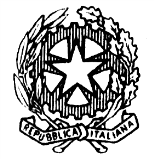 TRIBUNALE DI NOCERA INFERIOREUDIENZA DEL 17.03.2022 ore 09.00 e ss.Giudice: Dott. Federico NOSCHESE ORDINE DI CHIAMATA DEI PROCESSII° Fascia ore 09:00 – 09:45 (RGT n. 187-22) – RGNR n. 793-21RGT n. 210-22 – RGNR n. 1123-21RGT n. 93-22 – RGNR n. 3282-20N. 2022/13 SIGE (RGT n 1344-19) – RGNR n. 4843-16 (RGT n 1340-19) – RGNR n. 5654-16 (RGT n. 1179/18) – RGNR n. 3433-17 (RGT n. 34–19) – RGNR n.1743-14 (RGT n. 35-19) – RGNR n. 8039-14 (RGT n. 1904-20) – RGNR n. 6835-16 (RGT n. 2869-19) – RGNR n. 6663-16 (RGT n. 1042-21) – RGNR n. 3023-17 (RGT n. 2862-19) – RGNR n. 1033-17II° Fascia ore 09:45 – 11:00 (RGT n. 1333/18) – RGNR n. 2150-18 (RGT n. 1938-19) – RGNR n. 4392-19 (RGT n. 414-21) – RGNR n. 1773-20 (RGT n. 1337-18) – RGNR n. 1923-17 (RGT n. 1729-16) – RGNR n. 5863-14 (RGT n. 2581-18) – RGNR n. 10813-15 (RGT n. 1114/14) – RGNR n. 4243-13 (RGT n. 83-21) – RGNR n. 2383-18III° Fascia ore 11:00 – 12:00 (RGT n 319-19) – RGNR n. 4772-17 (RGT n. 271-21) – RGNR n. 5930-19 (RGT n 1341-19) – RGNR n. 5573-16 (RGT n. 1057-21) – RGNR n. 4713-20 (RGT n 1044-19) – RGNR n. 1763-18 (RGT n. 1056-21) – RGNR n. 4913-20IV° Fascia ore 12:00 – 14:30 (RGT n. 664-21) – RGNR n. 372-19 (RGT n. 1223-20) – RGNR n. 372-19 (RGT n. 793-20) – RGNR n. 6623-18 (RGT n. 2390-19) – RGNR n. 2682-19 (RGT n. 542-19) – RGNR n. 163-17 (RGT n. 2872-19) RGNR n. 937-17(RGT n. 367-19) – RGNR n. 6463-17V° Fascia ore 14:30 – 15:30 (RGT n. 1597-21) – RGNR n. 5963-21 (RGT 2252-19) – RGNR n. 538-19 (RGT n. 1610-20) – RGNR n. 543-19(RGT n. 2443-19)- RGNR n. 1832-19